PERAN UNITED NATION WOMEN DALAM MENANGANI DISKRIMINASI TERHADAP KAUM WANITA DI AFGHANISTAN (THE ROLE OF UNITED NATION WOMEN IN DEALING WITH DISCRIMINATION AGAINST WOMEN IN AFGHANISTAN)SKRIPSIDiajukan Untuk Memenuhi Salah Satu SyaratDalam Menempuh Ujian Sarjana Program Strata-1 (S1) Pada Program Studi Hubungan InternasionalDisusun Oleh:Egie Cinthia Hapsari NIM. 142030070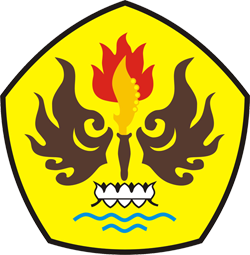  FAKULTAS ILMU SOSIAL DAN ILMU POLITIKUNIVERSITAS PASUNDANBANDUNG2018LEMBAR PENGESAHANPERAN UNITED NATIONS WOMEN DALAM MENANGANI DISKRIMINASI TERHADAP KAUM WANITA DI AFGHANISTANOleh:Egie Cinthia HapsariNIM. 142030070Telah diujikan pada tanggal5 Juni 2018Menyetujui,Pembimbing,Drs. Alif Oktavian, M.H .NIDN. 0411106701Mengetahui,Dekan,Fakultas Ilmu Sosial dan Ilmu PolitikM.Budiana, S.IP., M.Si.NIDN. 04020407002Ketua,Jurusan Hubungan InternasionalDr. Ade Priangani, M.Si.NIDN. 0411066901